Nájdi písmeno V vo vajíčku a vymaľuj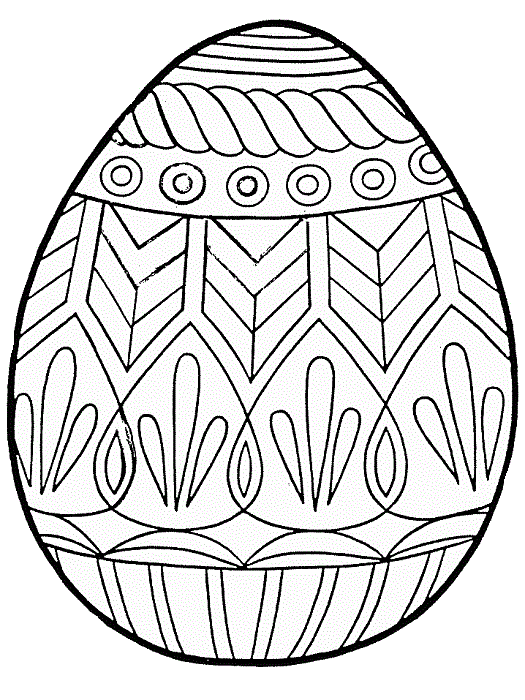 